МУНИЦИПАЛЬНОЕ КАЗЕННОЕ ОБЩЕОБРАЗОВАТЕЛЬНОЕ УЧРЕЖДЕНИЕ КВИТОСКАЯ СОШ №1С\П КВИТОКСКИЙ ДЕТСКИЙ САД «ЧЕБУРАШКА»Сценарий праздника старшей смешанной группы «Для мамочки, любимой!»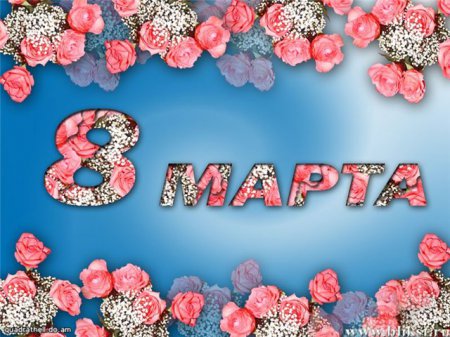 Подготовила и провела: воспитатель старшей смешанной группы Пантелеева. С.Ю.2015 гДействующие лица взрослые:ВедущаяЕмеляПод музыку дети заходят в музыкальный зал и выстраиваются полукругом у центральной стены.Ведущая. Мама для каждого из нас – самая дорогая, самая любимая и добрая, ласковая и заботливая. И у нас сегодня самый нежный и ласковый праздник- праздник наших мам и бабушек. И все сегодня добрые слова наши музыкальные поздравления- для наших милых женщин!Дорогие, милые женщины - мамы и бабушки! Поздравляю вас с первым весенним праздником - днем 8 марта! Желаю вам быть счастливыми, красивыми и любимыми! Ваши дети, в свою очередь, очень готовились к сегодняшнему событию, чтобы порадовать вас своим творчеством, подарить свои умения и тепло любящих сердец.Нам радостно видеть на празднике вас, хотя ждет немало забот.Но вы все дела отложили сейчас.Зачем? Это каждый поймет.Дети читают стихи:Песня «Зореньки краше и солнца милей!» (дети садятся на стульчики)Зажурчала капель,И весна в эту дверьЯркой птицей                             Вика ИСегодня впорхнула.Так давайте же петь,Веселиться, шутить,В честь весны.Что тепло нам вернула!8-й ребенок.В этот солнечный деньПесни петь нам не леньИ для мам танцевать в этом зале.Мы, родные, для вас                Вероника ППриготовили танецПосмотрите же, как мы старались!Дети исполняют танец «Губки бантиком..» После танца дети садятся на стульчики.Ведущая.Мы на празднике поемИ стихи читаем.А чтоб было веселей,Давайте поиграем!Проводятся игры 1) Игра «Башмачок для Золушки». (девочки снимают по одному башмачку и кладут в однуКучу, а мальчики по команде ищут нужный башмачок и одевают девочке.)2.) Игра «Найди маму. »Под русскую народную мелодию «Из-под дуба» в зал входит Емеля.Емеля.Ох, я чуть не опоздал!Но туда ли я попал?Я спешил к ребятам в садик.Ведь у них сегодня праздник!Кажется, гостей тут ждут?Я, конечно, тут как тут!Ведущая.Нам, конечно, очень приятно, что вы пришли к нам на праздник. Но что-то мы никак не поймем, кто вы такой?Емеля.Если загадку отгадаете.Кто я такой, вы все узнаете!Ведра я послал на речку,Сам спокойно спал на печке.Спал я целую неделю.Как зовут меня?Дети. Емеля!Емеля.А вы знаете, детишки,Из какой пришел я книжки?Еще загадку отгадаете —Названье сказочки узнаете!Удивляется народ:Едет печка, дым идет,А Емеля на печиЕст большие калачи.Чай сам наливаетсяПо его хотению.А сказка называется.Дети. «По щучьему велению! »Ведущая. Емеля, а ты знаешь, какой праздник мы тут отмечаем?Емеля. Хороший какой-нибудь, веселый. Может, Новый год?Дети. Нет!Емеля. А! Понял! Уважаемая воспитательница, поздравляю Вас с днем рождения!Ведущая. Ты опять ошибся, Емеля! Сегодня не мой день рождения, а самый первый весенний праздник. Догадался, какой?Емеля.Долго, дети, не томите,Поскорее подскажите!Ведущая.Что за праздник мы с тобойПервым встретили весной?Спросим Даню, спросим Сашу,Славу спросим, спросил ДашуДети все ответят нам:Дети (все вместе). Это праздник наших мам!Ведущая.Все ответ сказали дружно.Значит, помогать ей нужно.Сейчас Слава расскажет нам, как он помогает маме хозяйничать.Ребенок рассказывает стихотворение «Мамин помощник».Маму очень я люблю!Я всегда ей помогу.                      Пол могу я подмести,Стул на кухню отнести.Пыль смахнуть со всех вещейИ налить котенку щей.Я могу помыть посуду,Но сегодня мыть не буду.А помочь-то я готов,Напеку-ка ей блинов!Маме точно помогу —Я блины и сам люблю!Емеля. Скажите честно, вы все мамочкам своим дома по хозяйству помогаете? Верю, верю, но лучше сам сейчас проверю!Проводятся игры ««Накрой стол к чаю»;Емеля. Отлично справились с заданием! Сразу видно, хорошие помощники растут! Но мне что-то взгрустнулось. Ведь сегодня праздник Всех женщин. А бабушка тоже ведь женщина. Она ведь мамина мама!Ведущая. Но ведь праздник еще не закончился! Давай вместе поздравим всех бабушек сразу!Емеля. А получится?Ведущая.Конечно получится1-й ребенок.Много у бабушек разных забот,Много у бабушек всяких хлопот.                        Добрая, милая бабушка наша.Нет тебя лучше, моложе и краше.2-й ребенок.Люблю я дома бабушкеВ хозяйстве помогать.Люблю я рядом с бабушкойПо улице шагать.Люблю я вместе с бабушкой                       Футбольный матч смотреть.Давно решили с бабушкойМы за нашу команду болеть.3-й ребенок.Наши бабушки-старушкиОчень любят нас, внучат;Покупают нам игрушкиИ гулять нас водят в сад.Вот хорошие какие                                      Наши бабушки родные!Есть много разных песенокНа свете обо всем,А мы сейчас вам песенкуО бабушке споем.Дети исполняют песню «Бабушка любимая»Ведущая.А сейчас мы поиграем —Нитку в клубочек быстро смотаем.«Кто быстрее намотает клубочек».Емеля.Веселились от души —Песни, пляски хороши!Но теперь пора мне в сказку —Исполнять другую пляску.До свидания, друзья,Еще встречусь с вами я!Ведущая. Дорогие бабушки и мамы! Вот и подходит к концу наш веселый праздник. Емеля отправился обратно в сказку.На прощанье еще разМы хотим поздравить вас!1-й ребенок.Мы сегодня поздравляемНаших милых, добрых мам.И от всей души желаемМы большого счастья вам!                                    Мы, конечно, знаем сами.Что измучаешься с нами.Не всегда мы хороши,И терпенья каждой мамеМы желаем от души.3-й ребенок.Мы будем все внимательноСоветы ваши слушатьИ супу обязательно                                         По две тарелки кушать.4-й ребенок.У мамы немало забот и хлопот,                                  Мы знаем, как часто она устает.И маме, любимой мы слово даемВсе дети. Что слушаться будем всегда и во всем!Все мальчики: Девочек наших мы поздравляем!1. Мы бы отдельно спели для каждой,                            Только поём мы очень неважно!2. Если дразнили мы вас обидно,Честное слово, нам очень стыдно.                              3. И не от злости, а по привычкеДергали часто вас за косички!                                           4.Даже ударить может мальчишка.Больно, конечно, только не слишком.5.Все мы задиры, знаете сами,                                             Но обижать вас больше не станем!Все вместе: Очень вас просим, вы нас проститеИ поздравления наши примите!(мальчики дарят подарки девочкам)(выходят все дети)1. Дорогие наши мамы!На прощанье еще разМы хотим поздравить вас                          2. Милым мамам, дорогимСчастья мы желаем,С днём весенним, озорнымВсех вас….Вместе: Поздравляем!!!3.Не болейте, не старейте,Не сердитесь никогда.Вот такими молодымиОставайтесь навсегда.4.Ну, а теперь пришёл тот час,                                   Весёлый, звонкий, яркий!Сейчас и бабушкам, и мамамВручаем мы подарки!